Publicado en Madrid el 26/01/2024 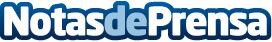 Next Fotomatón revoluciona los eventos con su innovador servicio de Fotomatón 360La empresa madrileña introduce una nueva dimensión en la fotografía para eventos con su avanzada tecnología de fotomatón 360Datos de contacto:JorgeNext Fotomatón+34 677 86 10 07Nota de prensa publicada en: https://www.notasdeprensa.es/next-fotomaton-revoluciona-los-eventos-con-su Categorias: Fotografía Imágen y sonido Madrid Emprendedores Celebraciones http://www.notasdeprensa.es